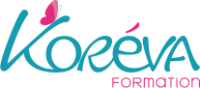 Communiqué de presseOctobre 2018Se former aux massages du mondeKoréva Formation, école privée d’enseignement à distance sous contrôle pédagogique de l'Etat, spécialisée dans le secteur de la beauté (esthétique et coiffure), du bien-être et de la psychologie, lance une nouvelle formation intitulée “Massages du monde”. L’école a sélectionné les principales techniques de massages du monde nécessaires pour permettre au futur praticien de maîtriser toutes les techniques ancestrales,  acquérir un savoir-faire précis et de solides connaissances sur les différentes pharmacopées. Ceci afin d’exercer au sein d’un SPA (hôtelier ou urbain), d’un institut ou de tout autre espace de bien-être. La formation “Massages du monde” comporte 14 modules par correspondance. Mais aussi 12 DVD accompagnés de manuels pédagogiques ainsi qu’un coffret de massage aux pierres chaudes, pour maîtriser tous les protocoles. La durée de la formation peut s’adapter aux besoins de l’apprenant, c’est-à-dire 3 mois en mode intensif ou échelonnée sur 24 mois.Cet enseignement est dispensé par une équipe de professeurs diplômés, visant un accompagnement unique grâce à :Une méthode pédagogique progressive, dynamique et structurée à partir de supports papier et/ou en e-learning ; Une aide et un suivi pédagogique personnalisés avec participation à une classe virtuelle : entretien individuel et conférence avec plusieurs élèves via internet.Des conventions de stage délivrées gratuitement par l'école pour valider des stages en milieu professionnel.Des formules de paiement échelonnées sur plusieurs mois à 0% d'intérêt (jusqu'à 24 mois) et qui s'adaptent à tous les budgets. Possibilité de changer de plan de financement en cours de formation.Après avoir étudié l’ensemble du programme, l’élève reçoit une attestation de formation professionnelle qui validera son cursus pédagogique et valorisera son CV. Inscription/ Renseignements : Koréva - 18-24 rue Coriolis - 75012 PARIS Tél. : 01.56.95.46.30 www.koreva-formation.comContact presse :Cyrille DarrigadeTél. 06 20 17 40 41cyrille.darrigade@gmail.com 